U.S.E.A.B Country37420 AvoineObjet : Questionnaire santé Monsieur,Moi,                                                                                        né(e)  le                                                          atteste avoir répondu non à toutes les questions du questionnaire santé cerfa N° 15699*01 et me considère apte à pratiquer la dance Country
								Dater et signer : 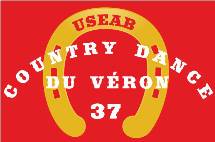 FICHE REPONSE QUESTIONNAIRE SANTE 

REMPLACE LE CERTIFICAT MEDICAL